Vorobyov IgorGeneral details:Certificates:Experience:Position applied for: BoatswainDate of birth: 17.09.1959 (age: 58)Citizenship: UkraineResidence permit in Ukraine: YesCountry of residence: UkraineCity of residence: OdessaContact Tel. No: +38 (048) 686-71-44 / +38 (098) 032-10-64E-Mail: victory2214@gcn.uaU.S. visa: NoE.U. visa: NoUkrainian biometric international passport: Not specifiedDate available from: 10.07.2014English knowledge: GoodMinimum salary: 1800 $ per monthDocumentNumberPlace of issueDate of expiryCivil passportKE129333Illichevsk00.00.0000Seamanâs passportAB334074Odessa06.05.2015Tourist passport00163/2004/03Illichevsk00.00.0000TypeNumberPlace of issueDate of expiryQSC Boatswain00163/2004/03Illichevsk00.00.0000Basic Safety1/AA/0343/0/13Illichevsk01.07.2018Fire Fighting1/AE/0124/0/13Illichevsk01.07.2018Sur.Cra.Res.Boats1/AC/0242/0/13Illichevsk01.07.2018Car.Dang.Hazar.Su.1/BC/0123/0/13Illichevsk01.07.2018Ro-roPas.Ships1/BT/0070/0/13Illichevsk01.07.2018OtherThanRo-roPas.1/BV/0080/0/13Illichevsk01.07.2018Sec.Dut.A-VI/6-222652Illichevsk16.06.2019PositionFrom / ToVessel nameVessel typeDWTMEBHPFlagShipownerCrewingBoatswain14.03.2013-16.06.2013ValeriePassenger Ship-BarbadosKaalbye Yacht LLCAble Seaman20.11.2011-20.07.2012Anangel SplanourBulk Carrier81120-GriceEurocrewAble Seaman25.08.2010-19.05.2011Anengel ZhongteBulk Carrier138648-GriceEurocrewAble Seaman07.07.2009-07.04.2010Anengel DynastyBulk Carrier86600-GriceEurocrewAble Seaman24.03.2009-03.04.2009Chemtrans SEAOil Chemical Tanker40763-MonroviaEurocrewBoatswain22.11.2007-19.07.2008New FlamencoPassenger Ship22000-BahamasClub CruiseUkrTrampBoatswain01.08.2006-15.03.2007Walrus20000-BahamasClub CruiseUkrTramp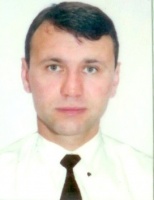 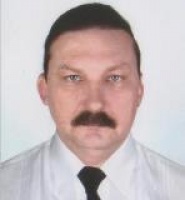 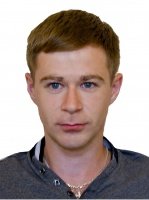 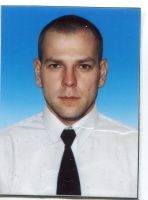 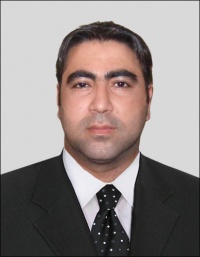 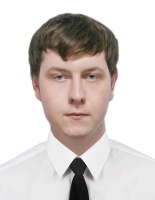 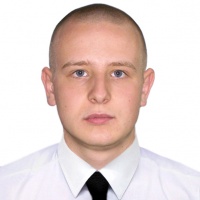 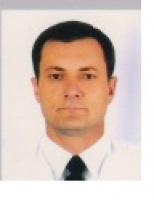 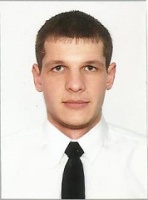 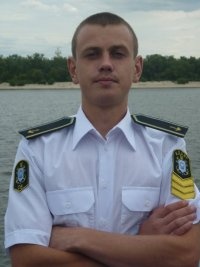 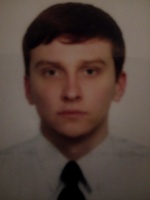 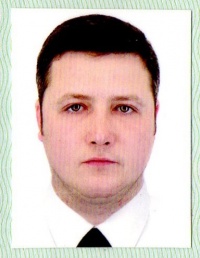 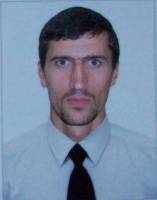 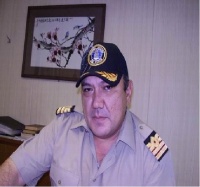 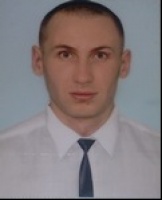 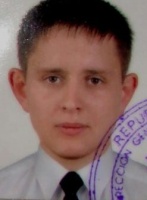 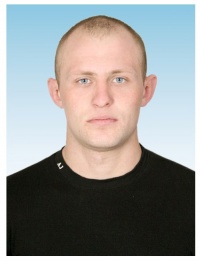 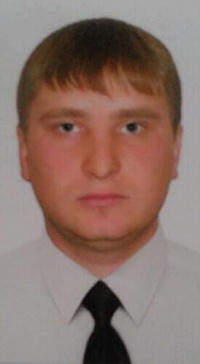 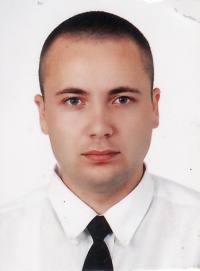 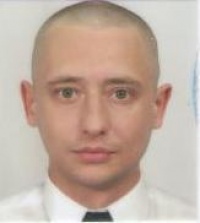 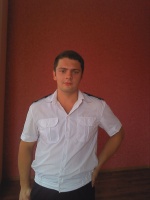 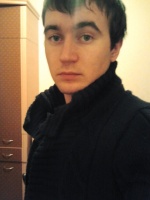 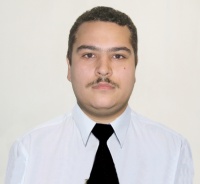 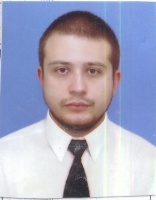 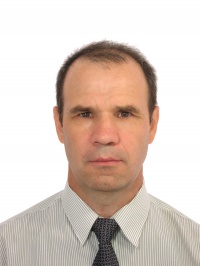 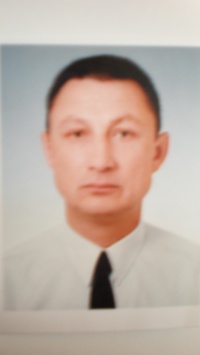 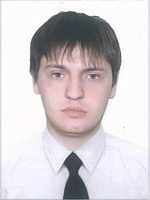 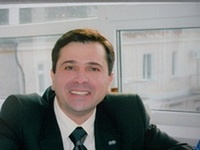 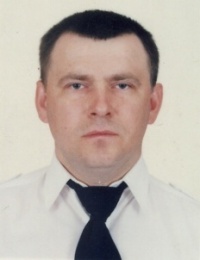 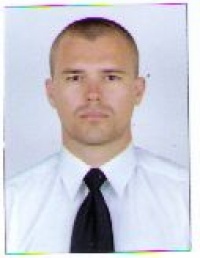 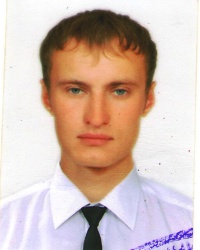 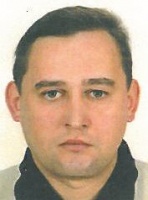 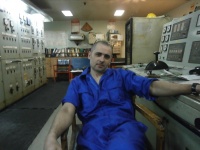 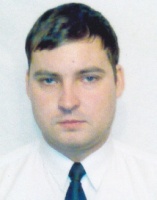 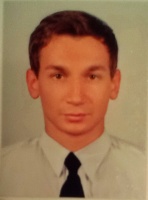 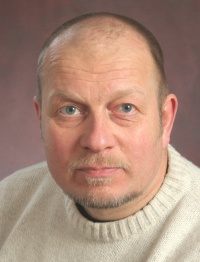 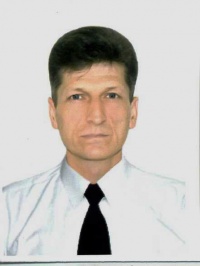 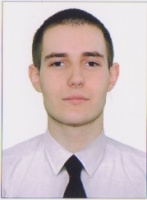 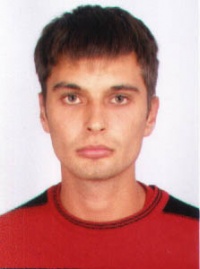 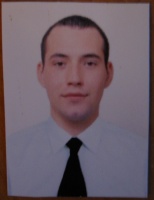 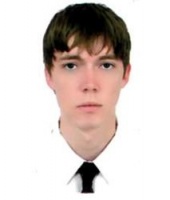 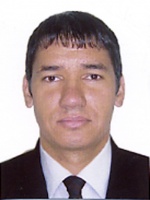 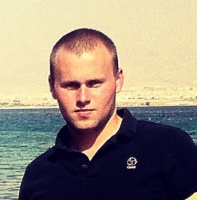 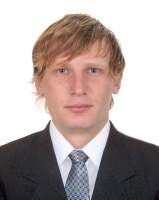 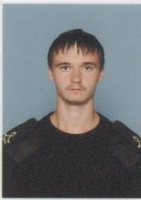 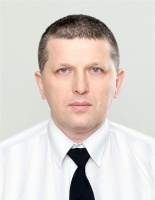 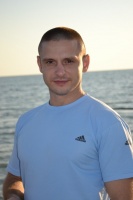 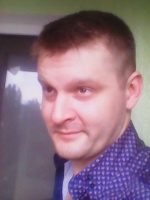 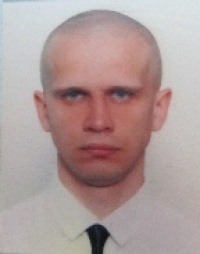 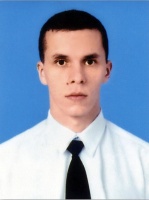 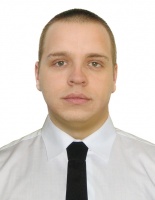 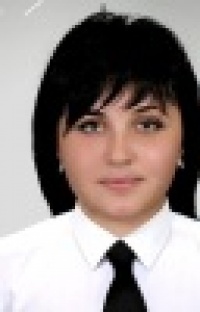 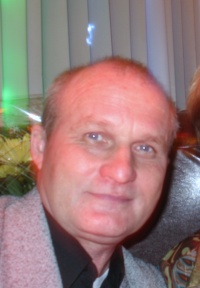 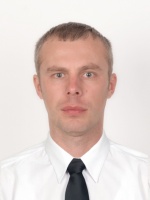 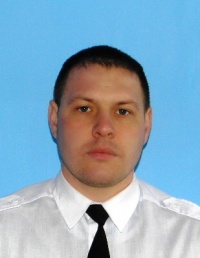 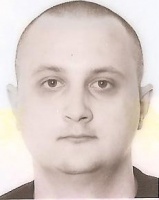 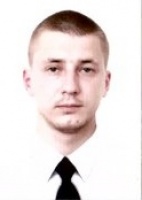 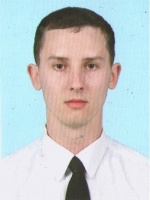 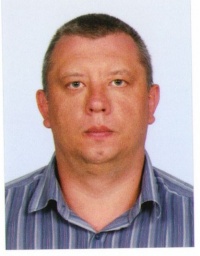 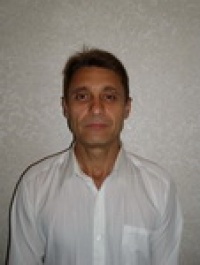 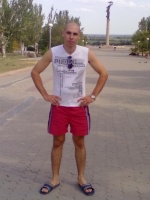 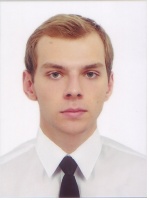 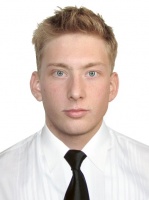 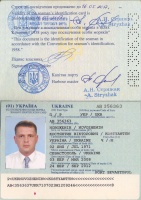 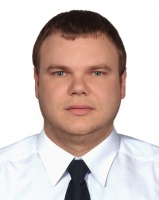 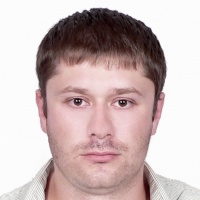 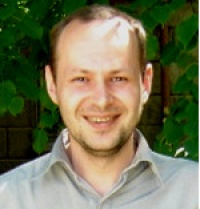 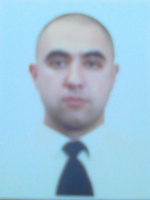 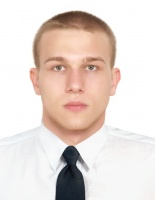 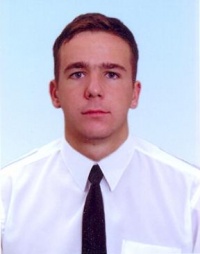 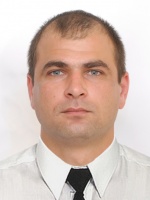 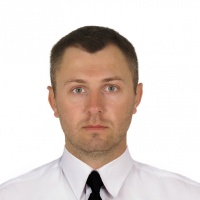 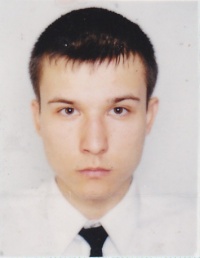 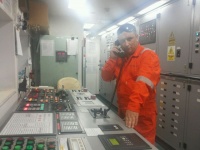 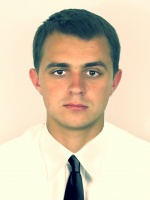 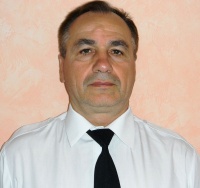 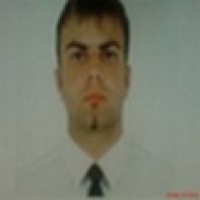 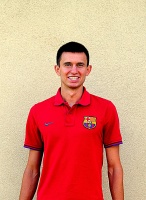 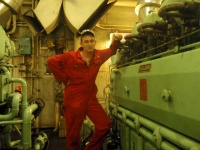 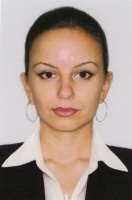 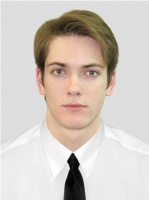 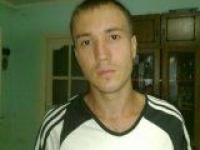 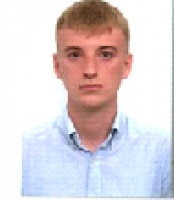 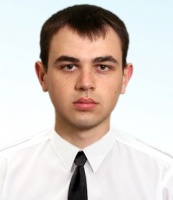 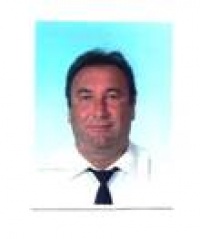 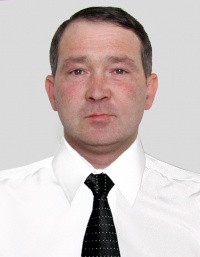 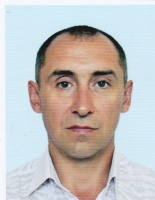 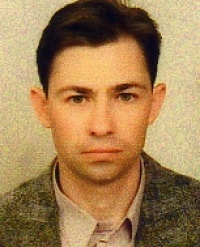 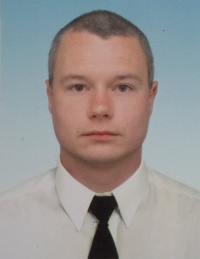 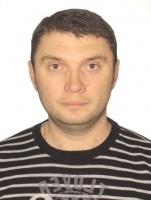 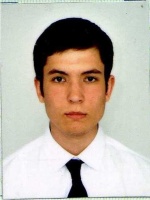 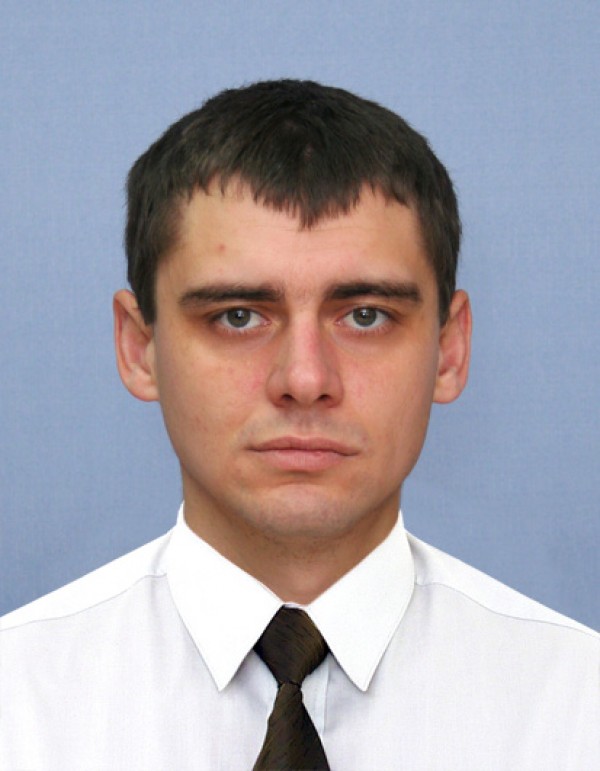 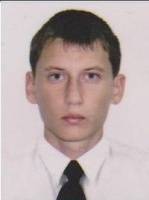 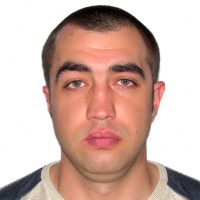 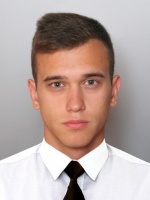 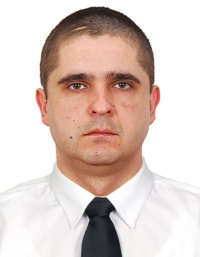 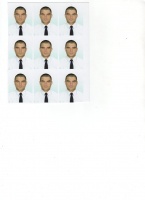 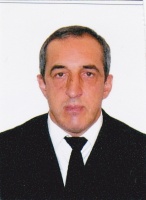 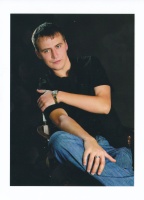 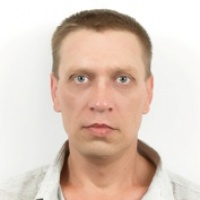 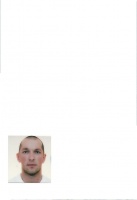 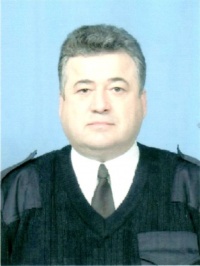 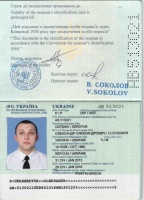 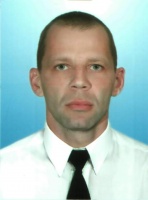 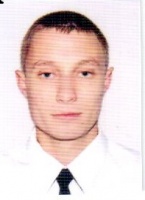 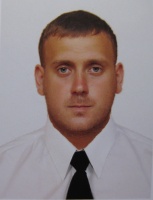 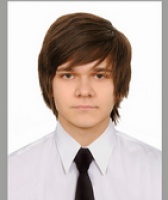 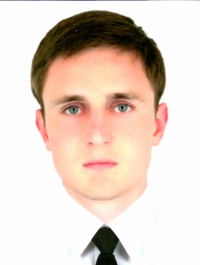 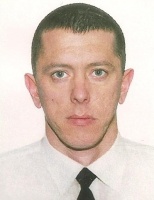 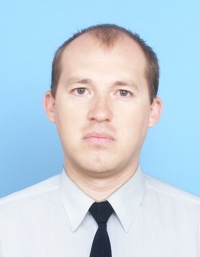 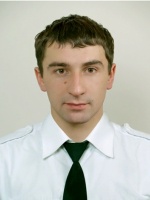 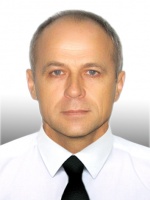 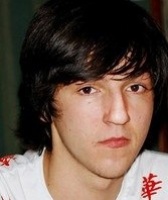 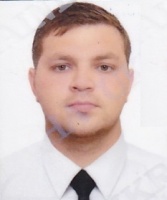 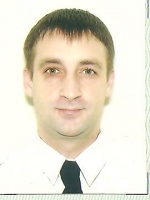 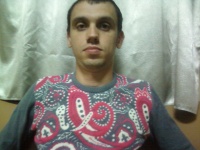 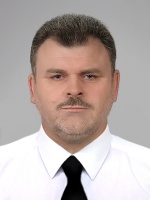 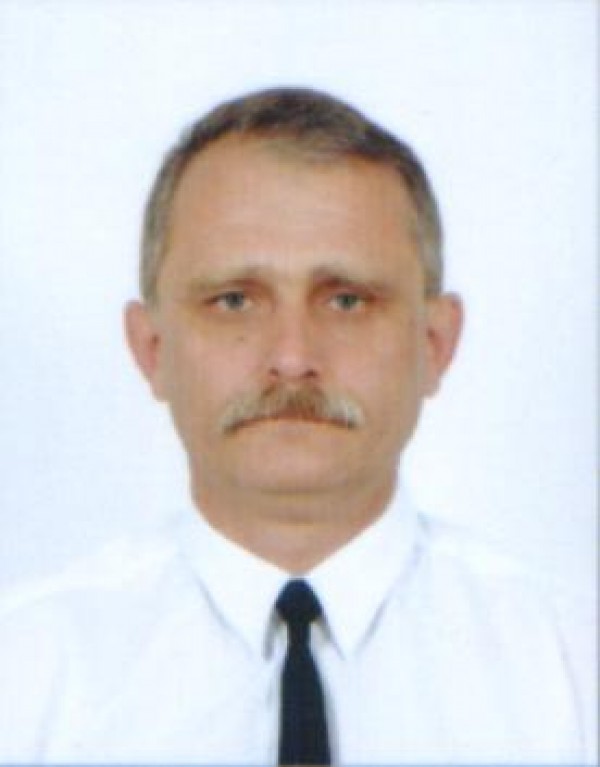 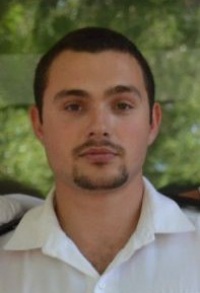 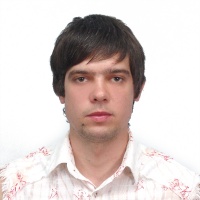 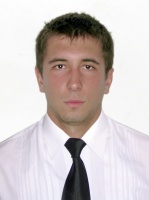 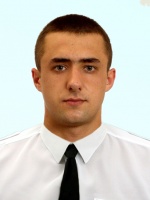 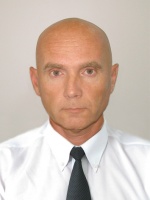 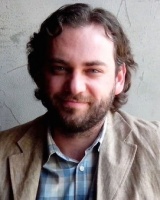 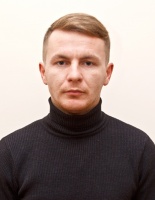 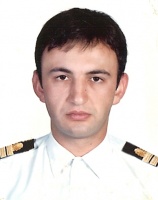 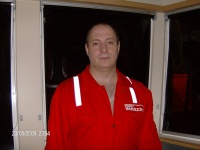 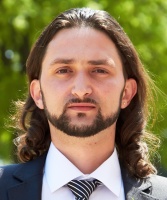 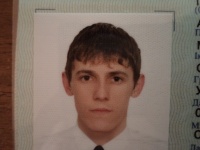 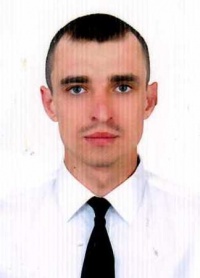 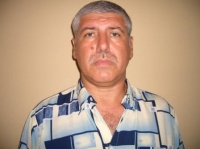 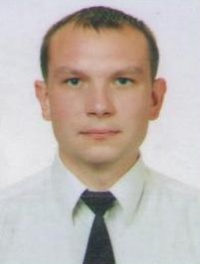 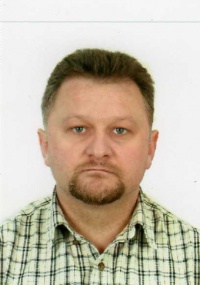 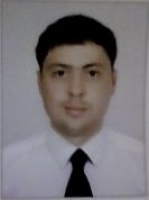 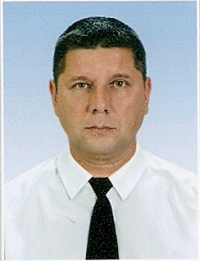 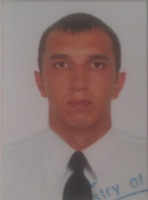 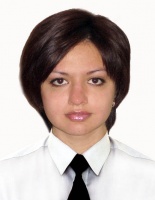 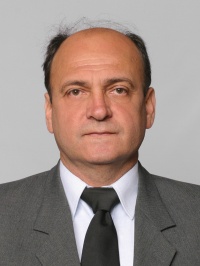 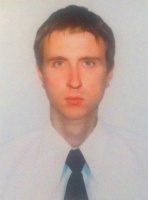 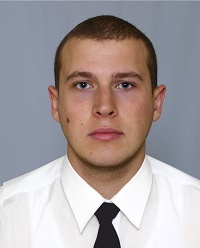 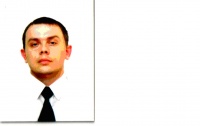 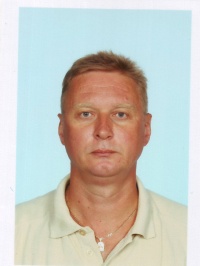 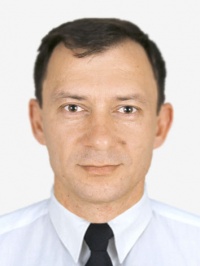 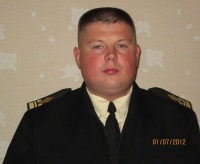 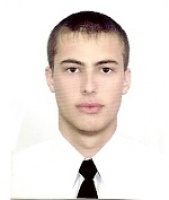 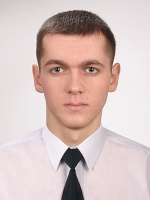 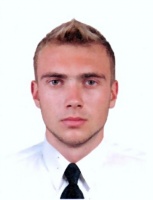 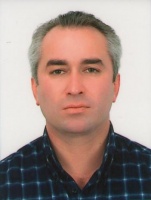 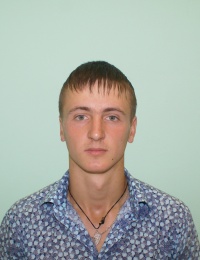 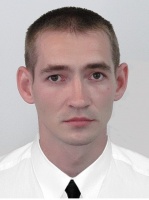 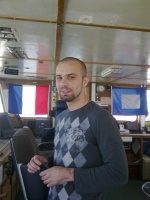 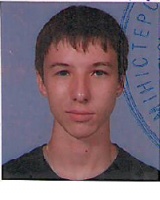 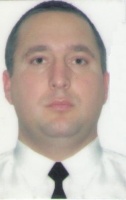 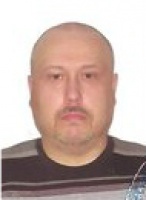 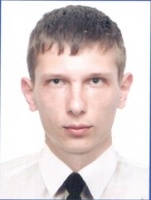 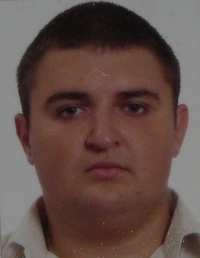 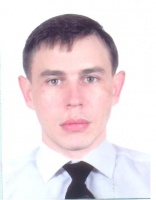 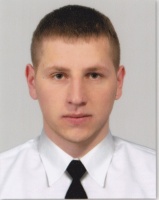 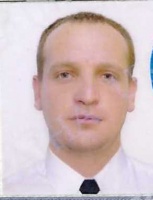 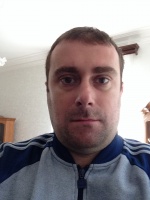 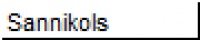 